1. Вы заблудились в глухом лесу, когда  ходили за грибами. Опишите, как вы будете выбираться из леса, если вы находитесь в точке обозначенной крестом. Нарисуйте путь выхода к населенному пункту на карте.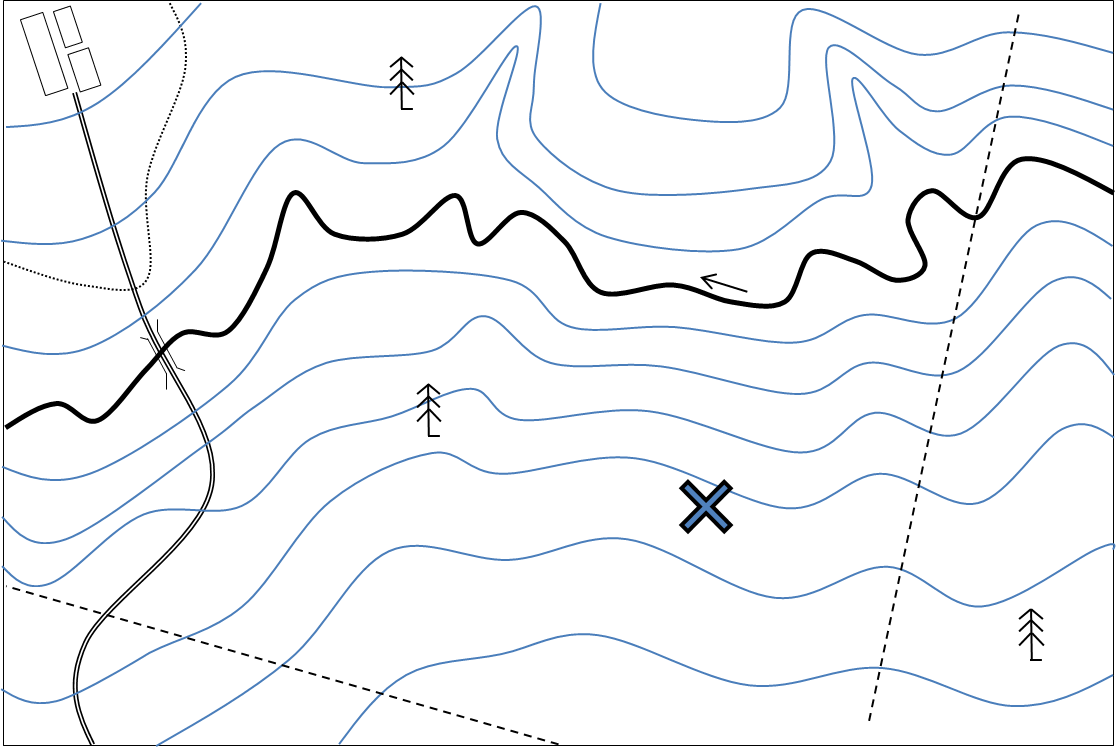 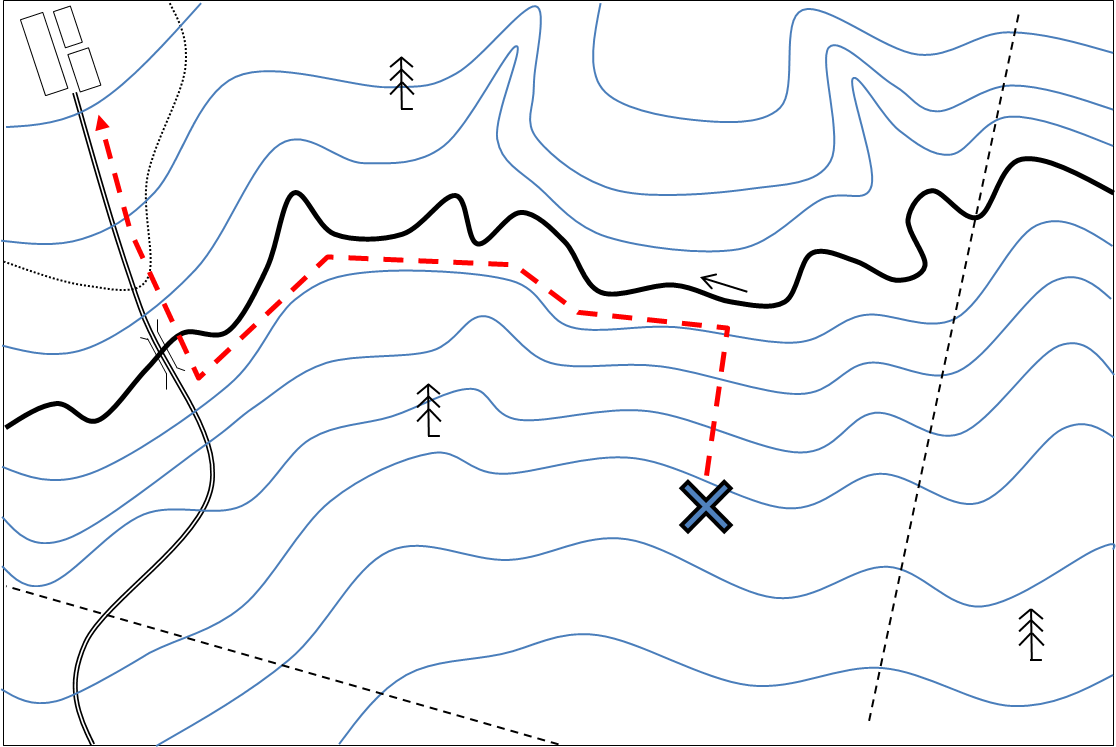 2. В 2016 году юбилеи с момента основания отмечают несколько российских городов. По характеристикам определите эти города, если известно, что три из них являются региональными центрами, а один имел этот статус до 1957 года. Ответьте на дополнительные вопросы.Дополнительные вопросы:3. Перед вами списки государств, лидирующих по добыче руд четырех важнейших для промышленности металлов. Определите металлы и страны.4. Заполните пустые ячейки в схемах производства различных металлов.5. Структура производства мяса на 2013 год отражает, с одной стороны, природно-климатические, а с другой – культурно-исторические особенности стран мира. Перед вами – структура производства (в %) в 7 странах мира. Определите соответствия.Список стран: Россия, Узбекистан, Иран, Дания, Новая Зеландия, Пакистан, Франция1. Мини-викторина по географии Удмуртии.2. В 1990 году 5 из 6 краев в составе РСФСР имели в своем составе автономные области, которые впоследствии стали самостоятельными субъектами федерации.  Напишите в таблицу современные названия бывших автономных областей в составе соответствующих краев.3. Территорию каких субъектов РФ путешественники пересекут, если будут  двигаться строго на восток от г. Санкт-Петербурга по широте 60° с.ш.? Допишите названия регионов в таблице, которым соответствуют подсказки о происхождении их названий.4. В каждой из групп представлены страны (в произвольной последовательности), входящие в группу лидеров по одному из показателей, характеризующих структуру производства электроэнергии.К каким группам можно логически отнести следующие российские регионы:К каким группам можно логически отнести следующие российские регионы:1.Этот город, отмечающий 850-летие, является вторым по численности в области, граничащей с тремя иностранными государствами. Город расположен на берегу реки Ловать, впадающей в озеро, соединенное другой рекой с крупнейшим озером Европы.2.В 2016 году этому городу исполняется 450 лет. Город располагается на берегу реки, на которой, помимо него, расположены еще три областных центра. В Центральном экономическом районе область, возглавляемая городом, обладает наиболее плодородными почвами (в том числе черноземами) и наиболее теплым климатом, что позволяет выращивать и продовольственную пшеницу, и сахарную свеклу, и подсолнечник.3.350 лет исполняется этому городу, основанному на крупной реке, исток которой расположен в соседнем государстве. Для региона характерен резко континентальный климат, сильно расчлененный рельеф, благодаря которому на территории можно наблюдать большое разнообразие ландшафтов: от тайги до сухих степей и полупустынь. Название города состоит из двух частей, первая из которых означает «красный» в переводе с титульного языка, а вторая – название небольшой реки.4.Это наиболее молодой из «юбиляров» – ему исполняется 300 лет, но, несмотря на это, он является крупнейшим в этом списке. Этот региональный центр, располагается на реке, протекающей по территории трех государств, которая превосходит по длине основную реку в месте их слияния. Для области характерны березовые колки, которые в сочетании с пашней, создают типичный для этой территории ландшафт. 1.Этот город, отмечающий 850-летие, является вторым по численности в области, граничащей одновременно с тремя иностранными государствами. Город расположен на берегу реки Ловать, впадающей в озеро, соединенное другой рекой с крупнейшим озером Европы.Великие Луки2.В 2016 году этому городу исполняется 450 лет. Город располагается на берегу реки, на которой, помимо него, расположены еще три областных центра. В Центральном экономическом районе область, возглавляемая городом, обладает наиболее плодородными почвами (в том числе черноземами) и наиболее теплым климатом, что позволяет выращивать и продовольственную пшеницу, и сахарную свеклу, и подсолнечник.Орел3.350 лет исполняется этому городу, основанному на крупной реке, исток которой расположен в соседнем государстве. Для региона характерен резко континентальный климат, сильно расчлененный рельеф, благодаря которому на территории можно наблюдать большое разнообразие ландшафтов: от тайги до сухих степей и полупустынь. Название города состоит из двух частей, первая из которых означает «красный» в переводе с титульного языка, а вторая – название небольшой реки.Улан-Удэ4.Это наиболее молодой из «юбиляров» – ему исполняется 300 лет, но, несмотря на это, он является крупнейшим в этом списке. Этот региональный центр, располагается на реке, протекающей по территории трех государств, которая превосходит по длине основную реку в месте их слияния. Для области характерны березовые колки, которые в сочетании с пашней, создают типичный для этой территории ландшафт. Омск1. Озеро, в которое впадает река Ловать .1. Крупнейшее озеро Европы.2.Река, на берегах которой располагается город.2.Крупнейший по численности региональный центр, расположенный на этой реке.3.Крупная река, на которой располагается город.3.Соседнее государство, титульный этнос которого принадлежит той же языковой группе, что и этнос региона.4.Река, по длине превосходящая основную в месте их слияния.4.Важнейшая отрасль промышленности региона.1. Озеро, в которое впадает река Ловать .Ильмень1. Крупнейшее озеро Европы.Ладожское2.Река, на берегах которой располагается город.Ока2.Крупнейший по численности региональный центр, расположенный на этой реке.Нижний Новгород3.Крупная река, на которой располагается город.Селенга3.Соседнее государство, титульный этнос которого принадлежит той же языковой группе, что и этнос региона.Монголия4.Река, по длине превосходящую основную в месте их слияния.Иртыш4.Важнейшая отрасль промышленности региона.НефтехимияМеталл 1Металл 2Металл 3Металл 4Страна 1Страна 1ЧилиИндонезияСтрана 2Страна 2Страна 2ФилиппиныСтрана 3ИндонезияПеруСтрана 4ИндияСтрана 3СШАСтрана 1Страна 4ИндияСтрана 1КанадаМеталл 1Металл 2Металл 3Металл 4Страна 1 (S = 7,8 млн км2)Страна 2 (S = 9,6 млн км2)Страна 3 (S = 8,5 млн км2)Страна 4 (S = 17,1 млн км2)Металл 1ЖелезоМеталл 2АлюминийМеталл 3МедьМеталл 4НикельСтрана 1 (S = 7,8 млн км2)АвстралияСтрана 2 (S = 9,6 млн км2)КитайСтрана 3 (S = 8,5 млн км2)БразилияСтрана 4 (S = 17,1 млн км2)Россия№ ячейкиНазвание этапа производства№ ячейкиНазвание этапа производства16273849510№ ячейкиНазвание этапа производства№ ячейкиНазвание этапа производства1Добыча железных руд6Производство алюминия2Производство кокса7Прокат3Производство чугуна (доменное пр-во)8Добыча медных руд4Производство стали9Обогащение5Получение глинозема10РафинированиеСтранаСвининаПтицаГовядинаМясо овец и козПрочее1. 2,63,381,212,30,62. 83,99,16,80,10,23. 33,040,519,12,25,24. 3,113,644,935,92,45. -30,026,715,128,26. 38,131,425,22,23,17. -78,49,910,80,9СтранаСвининаПтицаГовядинаОвец и козПрочее1. Узбекистан2,63,381,212,30,62. Дания83,99,16,80,10,23. Россия33,040,519,12,25,24. Новая Зеландия3,113,644,935,92,45. Пакистан-30,026,715,128,26. Франция38,131,425,22,23,17. Иран-78,49,910,80,91.На этой реке располагается четыре районных центра: одно село, один город и два поселка (в прошлом – ПГТ)2.Назовите коренной малочисленный народ, проживающий на севере Удмуртии3.Назовите село, в котором располагается стекольный завод4.Перечислите крупные заводские пруды, созданные в 18 веке и сохранившиеся до настоящего времени5.Назовите архитектурно-этнографический музей-заповедник близ Ижевска6.Самый распространенный по площади тип почв в Удмуртии7.Один из символов Удмуртии – цветок италмаса. Напишите его научное название8.В окрестностях этой символической географической точки берут начало реки бассейнов Чепцы, Кильмези, Ижа и Валы9.Какая отрасль специализации объединяет следующие населенные пункты: Нюрдор-Котья, Сокол, Дзякино, Орловское (список не исчерпывающий)10.Назовите город, которому городской статус был присвоен последним11.Назовите город Удмуртии, который долгое время носил название «Сюгинский завод», затем был переименован в город Красный.12.Определите расстояние в км между двумя крупными железнодорожными станциями Агрыз (56,5о с.ш. 52,6 о в.д.) и Балезино (57,9о с.ш. 53,0 в.д.).13.Напишите районы Удмуртии, не граничащие с соседними регионами России14.Эта деревня стала культурной столицей финно-угорского мира в 2014 году.15.Напишите названия двух природных парков, расположенных в Удмуртии.1.На этой реке располагается четыре районных центра: одно село, один город и два поселка (в прошлом – ПГТ)Чепца2.Назовите коренной малочисленный народ, проживающий на севере УдмуртииБесермяне3.Назовите село, в котором располагается стекольный заводФакел4.Перечислите крупные заводские пруды, созданные в 18 веке и сохранившиеся до настоящего времениИжевский, Воткинский, Камбарский, Пудемский5.Назовите архитектурно-этнографический музей-заповедник близ ИжевскаЛудорвай6.Самый распространенный по площади тип почв в УдмуртииДерново-подзолистые7.Один из символов Удмуртии – цветок италмаса. Напишите его научное названиеКупальница европейская8.В окрестностях этой символической географической точки берут начало реки бассейнов Чепцы, Кильмези, Ижа и ВалыЭрестем – географический центр Удмуртии9.Какая отрасль специализации объединяет следующие населенные пункты: Нюрдор-Котья, Сокол, Дзякино, Орловское (список не исчерпывающий)Торфяная10.Назовите город, которому городской статус был присвоен последнимКамбарка11.Назовите город Удмуртии, который долгое время носил название «Сюгинский завод», затем был переименован в город Красный.Можга12.Определите расстояние в км между двумя крупными железнодорожными станциями Агрыз (56,5о с.ш. 52,6 о в.д.) и Балезино (57,9о с.ш. 53,0 в.д.).155,413.Напишите районы Удмуртии, не граничащие с соседними регионами РоссииЯкшур-Бодьинский, Игринский, Увинский14.Эта деревня стала культурной столицей финно-угорского мира в 2014 году.Ст. Быги (Быги)15.Напишите названия двух природных парков, расположенных в Удмуртии.«Шаркан», «Усть-Бельск»КрайСовременное название автономной области1Алтайский край2Краснодарский край3Красноярский край4Ставропольский край5Хабаровский крайКрайСовременное название автономной области1Алтайский крайРеспублика Алтай2Краснодарский крайРеспублика Адыгея3Красноярский крайРеспублика Хакасия4Ставропольский крайКарачаево-Черкесская Республика5Хабаровский крайЕврейская АОСубъекты РФПроисхождение названия1Санкт-ПетербургГород Святого Петра2В честь лидера Октябрьской революции3(Вепское) Река с белой (прозрачной, чистой) водой 4В честь С.М. Кострикова5От реки Кама6От вепсского слова «далёкая земля»7Свердловская областьВ честь Якова Михайловича – политического деятеля8Самоназвания народов, которые переводятся как «человек»9От кетского слова «река»10Красноярский крайВысокий красивый берег11От этнонима древнего монгольского народа12Самоназвание тюркского народа13В честь русского путешественника14От эвенского слова «ветреное место» или «морские наносы»15Камчатский крайОт прозвища казака отправившегося в поход в дальние краяСубъекты РФПроисхождение названия1Санкт-ПетербургГород Святого Петра2Ленинградская областьВ честь лидера Октябрьской революции3Вологодская область(Вепское) Река с белой (прозрачной, чистой) водой 4Кировская областьВ честь С.М. Кострикова5Республика КомиОт реки Кама6Пермский крайОт вепсского слова «далёкая земля»7Свердловская областьВ честь Якова Михайловича – политического деятеля8Ханты-Мансийский АОСамоназвания народов, которые переводятся как «человек»9Томская областьОт кетского слова «река»10Красноярский крайВысокий красивый берег11Иркутская областьОт этнонима древнего монгольского народа12Республика Саха (Якутия)Самоназвание тюркского народа13Хабаровский крайВ честь русского путешественника14Магаданская областьОт эвенского слова «ветреное место» или «морские наносы»15Камчатский крайОт прозвища казака отправившегося в поход в дальние края123АвстралияВенесуэлаБельгияИзраильКолумбияУкраинаПольшаАвстрияШвецияОбъединяющий признак123Регионы№ группы№ группыИркутская областьВоронежская областьХанты-Мансийский автономный округКемеровская областьСмоленская областьВолгоградская областьОбъединяющий признак1ТЭС2ГЭС3АЭСРегионы№ группы№ группыИркутская область2Воронежская область3Ханты-Мансийский автономный округ1Кемеровская область1Смоленская область3Волгоградская область2